Vista channelkids.comPara más material gratis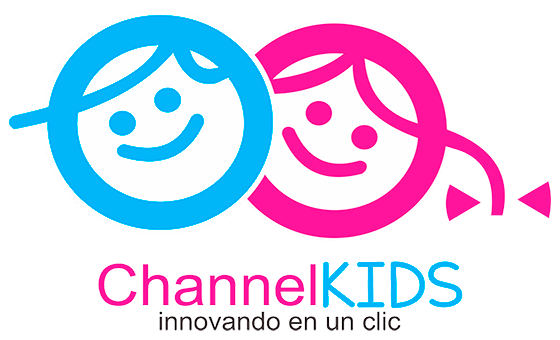 MATERIAEspañolGRADO6°SEMANA15ACTIVIDADESACTIVIDADESACTIVIDADESACTIVIDADESACTIVIDADESACTIVIDADES Lo que conocen los alumnos. Pág. 75-80Hacer una lluvia de ideas: ¿qué les gusta jugar?, ¿juegan lo mismo que cuando eran pequeños?, ¿qué juegos tenían cuando estaban en primer grado?, ¿cómo dan las instrucciones de un juego?Comentar las características que debe tener un juego de patio.Anotar en el pizarrón el nombre de varios juegos de patio para determinar qué juegos se incluirán en el compendio.Leer y aplicar el juego de la pág. 76 y 77 “ponle la cola al burro”.Comentar los elementos que lo componen y platicar la experiencia al jugarlo y cómo se dieron las instrucciones.Revisar las palabras resaltadas e identificar qué tipo de palabras son: pegar, repartir, formar, etc.¿Qué tipo de palabras son las anteriores?, ¿para qué las utilizamos? Hacer una lista de más verbos en infinitivo en el cuaderno de forma individual.Contestar las pág. 78 y 79, escribiendo en los espacios las palabras que ayudan a comprender las instrucciones: los adjetivos y los adverbios.Recordar a los alumnos el uso de los adjetivos y adverbios y hacer en el cuaderno 10 oraciones usándolos.Analizar el diagrama de la pág. 80, para ver las partes que debe tener un instructivo de juego: título, materiales, instrucciones, dibujos, esquemas o fotografías. Lo que conocen los alumnos. Pág. 75-80Hacer una lluvia de ideas: ¿qué les gusta jugar?, ¿juegan lo mismo que cuando eran pequeños?, ¿qué juegos tenían cuando estaban en primer grado?, ¿cómo dan las instrucciones de un juego?Comentar las características que debe tener un juego de patio.Anotar en el pizarrón el nombre de varios juegos de patio para determinar qué juegos se incluirán en el compendio.Leer y aplicar el juego de la pág. 76 y 77 “ponle la cola al burro”.Comentar los elementos que lo componen y platicar la experiencia al jugarlo y cómo se dieron las instrucciones.Revisar las palabras resaltadas e identificar qué tipo de palabras son: pegar, repartir, formar, etc.¿Qué tipo de palabras son las anteriores?, ¿para qué las utilizamos? Hacer una lista de más verbos en infinitivo en el cuaderno de forma individual.Contestar las pág. 78 y 79, escribiendo en los espacios las palabras que ayudan a comprender las instrucciones: los adjetivos y los adverbios.Recordar a los alumnos el uso de los adjetivos y adverbios y hacer en el cuaderno 10 oraciones usándolos.Analizar el diagrama de la pág. 80, para ver las partes que debe tener un instructivo de juego: título, materiales, instrucciones, dibujos, esquemas o fotografías. Lo que conocen los alumnos. Pág. 75-80Hacer una lluvia de ideas: ¿qué les gusta jugar?, ¿juegan lo mismo que cuando eran pequeños?, ¿qué juegos tenían cuando estaban en primer grado?, ¿cómo dan las instrucciones de un juego?Comentar las características que debe tener un juego de patio.Anotar en el pizarrón el nombre de varios juegos de patio para determinar qué juegos se incluirán en el compendio.Leer y aplicar el juego de la pág. 76 y 77 “ponle la cola al burro”.Comentar los elementos que lo componen y platicar la experiencia al jugarlo y cómo se dieron las instrucciones.Revisar las palabras resaltadas e identificar qué tipo de palabras son: pegar, repartir, formar, etc.¿Qué tipo de palabras son las anteriores?, ¿para qué las utilizamos? Hacer una lista de más verbos en infinitivo en el cuaderno de forma individual.Contestar las pág. 78 y 79, escribiendo en los espacios las palabras que ayudan a comprender las instrucciones: los adjetivos y los adverbios.Recordar a los alumnos el uso de los adjetivos y adverbios y hacer en el cuaderno 10 oraciones usándolos.Analizar el diagrama de la pág. 80, para ver las partes que debe tener un instructivo de juego: título, materiales, instrucciones, dibujos, esquemas o fotografías. Lo que conocen los alumnos. Pág. 75-80Hacer una lluvia de ideas: ¿qué les gusta jugar?, ¿juegan lo mismo que cuando eran pequeños?, ¿qué juegos tenían cuando estaban en primer grado?, ¿cómo dan las instrucciones de un juego?Comentar las características que debe tener un juego de patio.Anotar en el pizarrón el nombre de varios juegos de patio para determinar qué juegos se incluirán en el compendio.Leer y aplicar el juego de la pág. 76 y 77 “ponle la cola al burro”.Comentar los elementos que lo componen y platicar la experiencia al jugarlo y cómo se dieron las instrucciones.Revisar las palabras resaltadas e identificar qué tipo de palabras son: pegar, repartir, formar, etc.¿Qué tipo de palabras son las anteriores?, ¿para qué las utilizamos? Hacer una lista de más verbos en infinitivo en el cuaderno de forma individual.Contestar las pág. 78 y 79, escribiendo en los espacios las palabras que ayudan a comprender las instrucciones: los adjetivos y los adverbios.Recordar a los alumnos el uso de los adjetivos y adverbios y hacer en el cuaderno 10 oraciones usándolos.Analizar el diagrama de la pág. 80, para ver las partes que debe tener un instructivo de juego: título, materiales, instrucciones, dibujos, esquemas o fotografías. Lo que conocen los alumnos. Pág. 75-80Hacer una lluvia de ideas: ¿qué les gusta jugar?, ¿juegan lo mismo que cuando eran pequeños?, ¿qué juegos tenían cuando estaban en primer grado?, ¿cómo dan las instrucciones de un juego?Comentar las características que debe tener un juego de patio.Anotar en el pizarrón el nombre de varios juegos de patio para determinar qué juegos se incluirán en el compendio.Leer y aplicar el juego de la pág. 76 y 77 “ponle la cola al burro”.Comentar los elementos que lo componen y platicar la experiencia al jugarlo y cómo se dieron las instrucciones.Revisar las palabras resaltadas e identificar qué tipo de palabras son: pegar, repartir, formar, etc.¿Qué tipo de palabras son las anteriores?, ¿para qué las utilizamos? Hacer una lista de más verbos en infinitivo en el cuaderno de forma individual.Contestar las pág. 78 y 79, escribiendo en los espacios las palabras que ayudan a comprender las instrucciones: los adjetivos y los adverbios.Recordar a los alumnos el uso de los adjetivos y adverbios y hacer en el cuaderno 10 oraciones usándolos.Analizar el diagrama de la pág. 80, para ver las partes que debe tener un instructivo de juego: título, materiales, instrucciones, dibujos, esquemas o fotografías. Lo que conocen los alumnos. Pág. 75-80Hacer una lluvia de ideas: ¿qué les gusta jugar?, ¿juegan lo mismo que cuando eran pequeños?, ¿qué juegos tenían cuando estaban en primer grado?, ¿cómo dan las instrucciones de un juego?Comentar las características que debe tener un juego de patio.Anotar en el pizarrón el nombre de varios juegos de patio para determinar qué juegos se incluirán en el compendio.Leer y aplicar el juego de la pág. 76 y 77 “ponle la cola al burro”.Comentar los elementos que lo componen y platicar la experiencia al jugarlo y cómo se dieron las instrucciones.Revisar las palabras resaltadas e identificar qué tipo de palabras son: pegar, repartir, formar, etc.¿Qué tipo de palabras son las anteriores?, ¿para qué las utilizamos? Hacer una lista de más verbos en infinitivo en el cuaderno de forma individual.Contestar las pág. 78 y 79, escribiendo en los espacios las palabras que ayudan a comprender las instrucciones: los adjetivos y los adverbios.Recordar a los alumnos el uso de los adjetivos y adverbios y hacer en el cuaderno 10 oraciones usándolos.Analizar el diagrama de la pág. 80, para ver las partes que debe tener un instructivo de juego: título, materiales, instrucciones, dibujos, esquemas o fotografías.MATERIAMatemáticasGRADO6°SEMANA15ACTIVIDADESACTIVIDADESACTIVIDADESACTIVIDADESACTIVIDADESACTIVIDADESEncargar a los alumnos, etiquetas de envases de refresco, jugos, galletas, verduras u otros productos. Reunidos en el salón y con su material, contestar las preguntas siguientes:¿De qué producto son?, ¿Qué información contienen?, ¿Todos mencionan los mismos valores?, ¿Tienen los mismos nutrientes?Reunir en equipos a los alumnos para que compartan las etiquetas y las clasifiquen de acuerdo al producto: cereales, bebidas, golosinas, etc. Ellos deben encontrar una característica en común de las etiquetas.Mostrar a los alumnos dos etiquetas como las siguientes para hacer una comparación y preguntar información sobre ellas. Pueden imprimirse, copiarse en cartulina o proyectarse según sus posibilidades: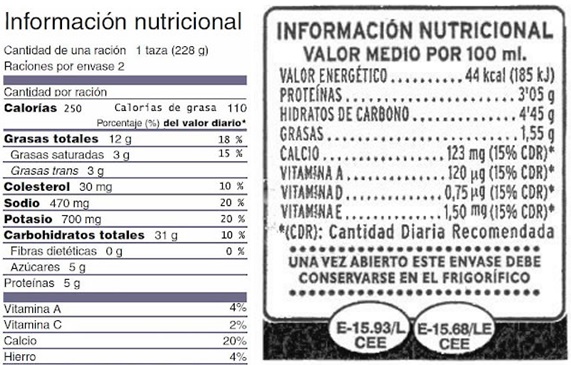 Preguntar a los alumnos: ¿qué tipo de producto son?, ¿tiene los mismos nutrientes y valores?, ¿cómo podemos saber si es líquido o sólido?, ¿cuál de ellos tiene mayor caloría?Reunidos en equipo y con las etiquetas clasificadas, solicitar a los alumnos que redacten preguntas como las anteriores para identificar información relevante. Hacer al menos 5 preguntas por equipo.Compartir sus preguntas y darles solución.Revisar el desafío #33 donde los alumnos deberán interpretar y usar información explicita e implícita contenida en las tablas que se muestran en el libro. Contestar las preguntas con un compañero.Realizar las operaciones necesarias en la libreta para hacer los cálculos en gramos, calorías, mililitros, etc. Socializar las respuestas en grupo.Encargar a los alumnos, etiquetas de envases de refresco, jugos, galletas, verduras u otros productos. Reunidos en el salón y con su material, contestar las preguntas siguientes:¿De qué producto son?, ¿Qué información contienen?, ¿Todos mencionan los mismos valores?, ¿Tienen los mismos nutrientes?Reunir en equipos a los alumnos para que compartan las etiquetas y las clasifiquen de acuerdo al producto: cereales, bebidas, golosinas, etc. Ellos deben encontrar una característica en común de las etiquetas.Mostrar a los alumnos dos etiquetas como las siguientes para hacer una comparación y preguntar información sobre ellas. Pueden imprimirse, copiarse en cartulina o proyectarse según sus posibilidades:Preguntar a los alumnos: ¿qué tipo de producto son?, ¿tiene los mismos nutrientes y valores?, ¿cómo podemos saber si es líquido o sólido?, ¿cuál de ellos tiene mayor caloría?Reunidos en equipo y con las etiquetas clasificadas, solicitar a los alumnos que redacten preguntas como las anteriores para identificar información relevante. Hacer al menos 5 preguntas por equipo.Compartir sus preguntas y darles solución.Revisar el desafío #33 donde los alumnos deberán interpretar y usar información explicita e implícita contenida en las tablas que se muestran en el libro. Contestar las preguntas con un compañero.Realizar las operaciones necesarias en la libreta para hacer los cálculos en gramos, calorías, mililitros, etc. Socializar las respuestas en grupo.Encargar a los alumnos, etiquetas de envases de refresco, jugos, galletas, verduras u otros productos. Reunidos en el salón y con su material, contestar las preguntas siguientes:¿De qué producto son?, ¿Qué información contienen?, ¿Todos mencionan los mismos valores?, ¿Tienen los mismos nutrientes?Reunir en equipos a los alumnos para que compartan las etiquetas y las clasifiquen de acuerdo al producto: cereales, bebidas, golosinas, etc. Ellos deben encontrar una característica en común de las etiquetas.Mostrar a los alumnos dos etiquetas como las siguientes para hacer una comparación y preguntar información sobre ellas. Pueden imprimirse, copiarse en cartulina o proyectarse según sus posibilidades:Preguntar a los alumnos: ¿qué tipo de producto son?, ¿tiene los mismos nutrientes y valores?, ¿cómo podemos saber si es líquido o sólido?, ¿cuál de ellos tiene mayor caloría?Reunidos en equipo y con las etiquetas clasificadas, solicitar a los alumnos que redacten preguntas como las anteriores para identificar información relevante. Hacer al menos 5 preguntas por equipo.Compartir sus preguntas y darles solución.Revisar el desafío #33 donde los alumnos deberán interpretar y usar información explicita e implícita contenida en las tablas que se muestran en el libro. Contestar las preguntas con un compañero.Realizar las operaciones necesarias en la libreta para hacer los cálculos en gramos, calorías, mililitros, etc. Socializar las respuestas en grupo.Encargar a los alumnos, etiquetas de envases de refresco, jugos, galletas, verduras u otros productos. Reunidos en el salón y con su material, contestar las preguntas siguientes:¿De qué producto son?, ¿Qué información contienen?, ¿Todos mencionan los mismos valores?, ¿Tienen los mismos nutrientes?Reunir en equipos a los alumnos para que compartan las etiquetas y las clasifiquen de acuerdo al producto: cereales, bebidas, golosinas, etc. Ellos deben encontrar una característica en común de las etiquetas.Mostrar a los alumnos dos etiquetas como las siguientes para hacer una comparación y preguntar información sobre ellas. Pueden imprimirse, copiarse en cartulina o proyectarse según sus posibilidades:Preguntar a los alumnos: ¿qué tipo de producto son?, ¿tiene los mismos nutrientes y valores?, ¿cómo podemos saber si es líquido o sólido?, ¿cuál de ellos tiene mayor caloría?Reunidos en equipo y con las etiquetas clasificadas, solicitar a los alumnos que redacten preguntas como las anteriores para identificar información relevante. Hacer al menos 5 preguntas por equipo.Compartir sus preguntas y darles solución.Revisar el desafío #33 donde los alumnos deberán interpretar y usar información explicita e implícita contenida en las tablas que se muestran en el libro. Contestar las preguntas con un compañero.Realizar las operaciones necesarias en la libreta para hacer los cálculos en gramos, calorías, mililitros, etc. Socializar las respuestas en grupo.Encargar a los alumnos, etiquetas de envases de refresco, jugos, galletas, verduras u otros productos. Reunidos en el salón y con su material, contestar las preguntas siguientes:¿De qué producto son?, ¿Qué información contienen?, ¿Todos mencionan los mismos valores?, ¿Tienen los mismos nutrientes?Reunir en equipos a los alumnos para que compartan las etiquetas y las clasifiquen de acuerdo al producto: cereales, bebidas, golosinas, etc. Ellos deben encontrar una característica en común de las etiquetas.Mostrar a los alumnos dos etiquetas como las siguientes para hacer una comparación y preguntar información sobre ellas. Pueden imprimirse, copiarse en cartulina o proyectarse según sus posibilidades:Preguntar a los alumnos: ¿qué tipo de producto son?, ¿tiene los mismos nutrientes y valores?, ¿cómo podemos saber si es líquido o sólido?, ¿cuál de ellos tiene mayor caloría?Reunidos en equipo y con las etiquetas clasificadas, solicitar a los alumnos que redacten preguntas como las anteriores para identificar información relevante. Hacer al menos 5 preguntas por equipo.Compartir sus preguntas y darles solución.Revisar el desafío #33 donde los alumnos deberán interpretar y usar información explicita e implícita contenida en las tablas que se muestran en el libro. Contestar las preguntas con un compañero.Realizar las operaciones necesarias en la libreta para hacer los cálculos en gramos, calorías, mililitros, etc. Socializar las respuestas en grupo.Encargar a los alumnos, etiquetas de envases de refresco, jugos, galletas, verduras u otros productos. Reunidos en el salón y con su material, contestar las preguntas siguientes:¿De qué producto son?, ¿Qué información contienen?, ¿Todos mencionan los mismos valores?, ¿Tienen los mismos nutrientes?Reunir en equipos a los alumnos para que compartan las etiquetas y las clasifiquen de acuerdo al producto: cereales, bebidas, golosinas, etc. Ellos deben encontrar una característica en común de las etiquetas.Mostrar a los alumnos dos etiquetas como las siguientes para hacer una comparación y preguntar información sobre ellas. Pueden imprimirse, copiarse en cartulina o proyectarse según sus posibilidades:Preguntar a los alumnos: ¿qué tipo de producto son?, ¿tiene los mismos nutrientes y valores?, ¿cómo podemos saber si es líquido o sólido?, ¿cuál de ellos tiene mayor caloría?Reunidos en equipo y con las etiquetas clasificadas, solicitar a los alumnos que redacten preguntas como las anteriores para identificar información relevante. Hacer al menos 5 preguntas por equipo.Compartir sus preguntas y darles solución.Revisar el desafío #33 donde los alumnos deberán interpretar y usar información explicita e implícita contenida en las tablas que se muestran en el libro. Contestar las preguntas con un compañero.Realizar las operaciones necesarias en la libreta para hacer los cálculos en gramos, calorías, mililitros, etc. Socializar las respuestas en grupo.MATERIACiencias NaturalesGRADO6°SEMANA15ACTIVIDADESACTIVIDADESACTIVIDADESACTIVIDADESACTIVIDADESACTIVIDADES¡Cuánto calor! Pág. 76. Organizar a los alumnos en equipo y reunir el material: termómetro, frasco, caja de cartón, etc. Llevar registro durante tres días respecto a la temperatura. La actividad debe ser realizada en días soleados. Copiar el cuadro de la página en la libreta para llevar el registro: los alumnos deben observar el termómetro a la entrada, durante y la salida de la jornada escolar.  Contestar las preguntas en la libreta. Reflexionar al final de la actividad haciendo la lectura de la página.Revisar este link para ver video del calentamiento global:          http://www.youtube.com/watch?v=6RtHJdYO5Y0Efecto invernadero. Pág. 77. Consultar la página de la secretaria del Medio Ambiente y Recursos Naturales. http://www.semarnat.gob.mx/Pages/Inicio.aspx navegar en ella y buscar sobre las consecuencias del efecto invernadero y las posibles implicaciones que tiene en el planeta. Comentar en clase la información que se obtuvo. Leer acerca del protocolo Kioto, ¿qué es?, ¿para qué sirve?, ¿quiénes lo realizan?, etc. Página 77.¡Cuánto calor! Pág. 76. Organizar a los alumnos en equipo y reunir el material: termómetro, frasco, caja de cartón, etc. Llevar registro durante tres días respecto a la temperatura. La actividad debe ser realizada en días soleados. Copiar el cuadro de la página en la libreta para llevar el registro: los alumnos deben observar el termómetro a la entrada, durante y la salida de la jornada escolar.  Contestar las preguntas en la libreta. Reflexionar al final de la actividad haciendo la lectura de la página.Revisar este link para ver video del calentamiento global:          http://www.youtube.com/watch?v=6RtHJdYO5Y0Efecto invernadero. Pág. 77. Consultar la página de la secretaria del Medio Ambiente y Recursos Naturales. http://www.semarnat.gob.mx/Pages/Inicio.aspx navegar en ella y buscar sobre las consecuencias del efecto invernadero y las posibles implicaciones que tiene en el planeta. Comentar en clase la información que se obtuvo. Leer acerca del protocolo Kioto, ¿qué es?, ¿para qué sirve?, ¿quiénes lo realizan?, etc. Página 77.¡Cuánto calor! Pág. 76. Organizar a los alumnos en equipo y reunir el material: termómetro, frasco, caja de cartón, etc. Llevar registro durante tres días respecto a la temperatura. La actividad debe ser realizada en días soleados. Copiar el cuadro de la página en la libreta para llevar el registro: los alumnos deben observar el termómetro a la entrada, durante y la salida de la jornada escolar.  Contestar las preguntas en la libreta. Reflexionar al final de la actividad haciendo la lectura de la página.Revisar este link para ver video del calentamiento global:          http://www.youtube.com/watch?v=6RtHJdYO5Y0Efecto invernadero. Pág. 77. Consultar la página de la secretaria del Medio Ambiente y Recursos Naturales. http://www.semarnat.gob.mx/Pages/Inicio.aspx navegar en ella y buscar sobre las consecuencias del efecto invernadero y las posibles implicaciones que tiene en el planeta. Comentar en clase la información que se obtuvo. Leer acerca del protocolo Kioto, ¿qué es?, ¿para qué sirve?, ¿quiénes lo realizan?, etc. Página 77.¡Cuánto calor! Pág. 76. Organizar a los alumnos en equipo y reunir el material: termómetro, frasco, caja de cartón, etc. Llevar registro durante tres días respecto a la temperatura. La actividad debe ser realizada en días soleados. Copiar el cuadro de la página en la libreta para llevar el registro: los alumnos deben observar el termómetro a la entrada, durante y la salida de la jornada escolar.  Contestar las preguntas en la libreta. Reflexionar al final de la actividad haciendo la lectura de la página.Revisar este link para ver video del calentamiento global:          http://www.youtube.com/watch?v=6RtHJdYO5Y0Efecto invernadero. Pág. 77. Consultar la página de la secretaria del Medio Ambiente y Recursos Naturales. http://www.semarnat.gob.mx/Pages/Inicio.aspx navegar en ella y buscar sobre las consecuencias del efecto invernadero y las posibles implicaciones que tiene en el planeta. Comentar en clase la información que se obtuvo. Leer acerca del protocolo Kioto, ¿qué es?, ¿para qué sirve?, ¿quiénes lo realizan?, etc. Página 77.¡Cuánto calor! Pág. 76. Organizar a los alumnos en equipo y reunir el material: termómetro, frasco, caja de cartón, etc. Llevar registro durante tres días respecto a la temperatura. La actividad debe ser realizada en días soleados. Copiar el cuadro de la página en la libreta para llevar el registro: los alumnos deben observar el termómetro a la entrada, durante y la salida de la jornada escolar.  Contestar las preguntas en la libreta. Reflexionar al final de la actividad haciendo la lectura de la página.Revisar este link para ver video del calentamiento global:          http://www.youtube.com/watch?v=6RtHJdYO5Y0Efecto invernadero. Pág. 77. Consultar la página de la secretaria del Medio Ambiente y Recursos Naturales. http://www.semarnat.gob.mx/Pages/Inicio.aspx navegar en ella y buscar sobre las consecuencias del efecto invernadero y las posibles implicaciones que tiene en el planeta. Comentar en clase la información que se obtuvo. Leer acerca del protocolo Kioto, ¿qué es?, ¿para qué sirve?, ¿quiénes lo realizan?, etc. Página 77.¡Cuánto calor! Pág. 76. Organizar a los alumnos en equipo y reunir el material: termómetro, frasco, caja de cartón, etc. Llevar registro durante tres días respecto a la temperatura. La actividad debe ser realizada en días soleados. Copiar el cuadro de la página en la libreta para llevar el registro: los alumnos deben observar el termómetro a la entrada, durante y la salida de la jornada escolar.  Contestar las preguntas en la libreta. Reflexionar al final de la actividad haciendo la lectura de la página.Revisar este link para ver video del calentamiento global:          http://www.youtube.com/watch?v=6RtHJdYO5Y0Efecto invernadero. Pág. 77. Consultar la página de la secretaria del Medio Ambiente y Recursos Naturales. http://www.semarnat.gob.mx/Pages/Inicio.aspx navegar en ella y buscar sobre las consecuencias del efecto invernadero y las posibles implicaciones que tiene en el planeta. Comentar en clase la información que se obtuvo. Leer acerca del protocolo Kioto, ¿qué es?, ¿para qué sirve?, ¿quiénes lo realizan?, etc. Página 77.MATERIAHistoriaGRADO6 °SEMANA15ACTIVIDADESACTIVIDADESACTIVIDADESACTIVIDADESACTIVIDADESACTIVIDADESLo que conocen los alumnos:Preguntar a los alumnos: ¿qué es el cristianismo?, ¿por qué se le llama cristianismo?, ¿saben cuándo inició?, ¿cómo inició?. Tratar el tema anterior de manera histórica y no religiosa.  Es importante aclarar este punto con los alumnos.Apoyarse en el siguiente enlace para ver video del cristianismo:http://www.youtube.com/watch?v=JjtlgISe-P4&feature=relmfu En un mapa de Europa, ubicar dónde se inició el cristianismo y hacia dónde se expandió en sus inicios. Ver el video anterior nuevamente si es necesario.Leer las páginas 48 y 49 sobre el cristianismo y su legado en el mundo: ¿qué herencia cultural nos dejó el mundo antiguo?, ¿qué herencia social?, ¿qué herencia material? Comentar al respecto.Realizar un resumen de los eventos destacados.Finalizar los temas con el siguiente cuadro:"El nacimiento del cristianismo"."El legado del mundo antiguo".Lo que conocen los alumnos:Preguntar a los alumnos: ¿qué es el cristianismo?, ¿por qué se le llama cristianismo?, ¿saben cuándo inició?, ¿cómo inició?. Tratar el tema anterior de manera histórica y no religiosa.  Es importante aclarar este punto con los alumnos.Apoyarse en el siguiente enlace para ver video del cristianismo:http://www.youtube.com/watch?v=JjtlgISe-P4&feature=relmfu En un mapa de Europa, ubicar dónde se inició el cristianismo y hacia dónde se expandió en sus inicios. Ver el video anterior nuevamente si es necesario.Leer las páginas 48 y 49 sobre el cristianismo y su legado en el mundo: ¿qué herencia cultural nos dejó el mundo antiguo?, ¿qué herencia social?, ¿qué herencia material? Comentar al respecto.Realizar un resumen de los eventos destacados.Finalizar los temas con el siguiente cuadro:"El nacimiento del cristianismo"."El legado del mundo antiguo".Lo que conocen los alumnos:Preguntar a los alumnos: ¿qué es el cristianismo?, ¿por qué se le llama cristianismo?, ¿saben cuándo inició?, ¿cómo inició?. Tratar el tema anterior de manera histórica y no religiosa.  Es importante aclarar este punto con los alumnos.Apoyarse en el siguiente enlace para ver video del cristianismo:http://www.youtube.com/watch?v=JjtlgISe-P4&feature=relmfu En un mapa de Europa, ubicar dónde se inició el cristianismo y hacia dónde se expandió en sus inicios. Ver el video anterior nuevamente si es necesario.Leer las páginas 48 y 49 sobre el cristianismo y su legado en el mundo: ¿qué herencia cultural nos dejó el mundo antiguo?, ¿qué herencia social?, ¿qué herencia material? Comentar al respecto.Realizar un resumen de los eventos destacados.Finalizar los temas con el siguiente cuadro:"El nacimiento del cristianismo"."El legado del mundo antiguo".Lo que conocen los alumnos:Preguntar a los alumnos: ¿qué es el cristianismo?, ¿por qué se le llama cristianismo?, ¿saben cuándo inició?, ¿cómo inició?. Tratar el tema anterior de manera histórica y no religiosa.  Es importante aclarar este punto con los alumnos.Apoyarse en el siguiente enlace para ver video del cristianismo:http://www.youtube.com/watch?v=JjtlgISe-P4&feature=relmfu En un mapa de Europa, ubicar dónde se inició el cristianismo y hacia dónde se expandió en sus inicios. Ver el video anterior nuevamente si es necesario.Leer las páginas 48 y 49 sobre el cristianismo y su legado en el mundo: ¿qué herencia cultural nos dejó el mundo antiguo?, ¿qué herencia social?, ¿qué herencia material? Comentar al respecto.Realizar un resumen de los eventos destacados.Finalizar los temas con el siguiente cuadro:"El nacimiento del cristianismo"."El legado del mundo antiguo".Lo que conocen los alumnos:Preguntar a los alumnos: ¿qué es el cristianismo?, ¿por qué se le llama cristianismo?, ¿saben cuándo inició?, ¿cómo inició?. Tratar el tema anterior de manera histórica y no religiosa.  Es importante aclarar este punto con los alumnos.Apoyarse en el siguiente enlace para ver video del cristianismo:http://www.youtube.com/watch?v=JjtlgISe-P4&feature=relmfu En un mapa de Europa, ubicar dónde se inició el cristianismo y hacia dónde se expandió en sus inicios. Ver el video anterior nuevamente si es necesario.Leer las páginas 48 y 49 sobre el cristianismo y su legado en el mundo: ¿qué herencia cultural nos dejó el mundo antiguo?, ¿qué herencia social?, ¿qué herencia material? Comentar al respecto.Realizar un resumen de los eventos destacados.Finalizar los temas con el siguiente cuadro:"El nacimiento del cristianismo"."El legado del mundo antiguo".Lo que conocen los alumnos:Preguntar a los alumnos: ¿qué es el cristianismo?, ¿por qué se le llama cristianismo?, ¿saben cuándo inició?, ¿cómo inició?. Tratar el tema anterior de manera histórica y no religiosa.  Es importante aclarar este punto con los alumnos.Apoyarse en el siguiente enlace para ver video del cristianismo:http://www.youtube.com/watch?v=JjtlgISe-P4&feature=relmfu En un mapa de Europa, ubicar dónde se inició el cristianismo y hacia dónde se expandió en sus inicios. Ver el video anterior nuevamente si es necesario.Leer las páginas 48 y 49 sobre el cristianismo y su legado en el mundo: ¿qué herencia cultural nos dejó el mundo antiguo?, ¿qué herencia social?, ¿qué herencia material? Comentar al respecto.Realizar un resumen de los eventos destacados.Finalizar los temas con el siguiente cuadro:"El nacimiento del cristianismo"."El legado del mundo antiguo".MATERIAGeografíaGRADO6°SEMANA15ACTIVIDADESACTIVIDADESACTIVIDADESACTIVIDADESACTIVIDADESACTIVIDADESLo que conocen los alumnos pág. 44Observar el correo electrónico que envía Martín a Dane sobre el clima de Perú. Describir los elementos  y ubicar la región natural en la que se encuentra Perú.Actividad pág. 45Revisar en binas el anexo del libro de texto pág. 189 y localizar los climas que se piden en la actividad a 60° y 80° latitud norte, etc. Escribir los resultados en la libreta. Comentar con el compañero las características de un clima tropical y el tipo de vegetación que se presenta.Describir la fotografía del paisaje que se presenta en la pág. 45 acerca de la cumbre más alta de Ecuador, ¿qué podemos observar?, ¿hace frío o calor?, ¿a qué se deberá el clima?Reflexionar acerca de por qué un país que se encuentra en la línea del ecuador tiene lugares con nieve.Ver la pág. 46 del atlas de geografía del mundo, acerca de la temperatura por altitud y latitud.  Observar el dibujo de las zonas y analizar.Aprendamos más pág. 46Leer acerca del clima y cómo la inclinación del eje terrestre afecta a su temperatura, comentar  y observar las imágenes localizando los diversos climas y su causa en relación con la posición de la tierra y la distancia al sol.Reunir en equipos y en una cartulina, dibujar el sol y las regiones climáticas, como se muestra en el libro. Pág. 46.Exploremos pág. 47De manera individual deberán encontrar la relación que existe entre clima, relieve y regiones naturales. Adquirir un acetato transparente para calcar el contorno y las regiones montañosas del mapa de América del Sur, página 31 del Atlas de geografía del mundo.Poner encima del mapa de las regiones naturales pág. 63 del atlas y localizar los países y  lugares que se piden en el libro de texto.Comentar con el compañero los tipos de plantas y animales que viven en ese clima y región natural que ahí se mencionan.Realizar la lectura del libro de texto sobre el clima y las regiones naturales de manera comentada.Mostrar los trabajos realizados y socializarlos con el resto del grupo.Lo que conocen los alumnos pág. 44Observar el correo electrónico que envía Martín a Dane sobre el clima de Perú. Describir los elementos  y ubicar la región natural en la que se encuentra Perú.Actividad pág. 45Revisar en binas el anexo del libro de texto pág. 189 y localizar los climas que se piden en la actividad a 60° y 80° latitud norte, etc. Escribir los resultados en la libreta. Comentar con el compañero las características de un clima tropical y el tipo de vegetación que se presenta.Describir la fotografía del paisaje que se presenta en la pág. 45 acerca de la cumbre más alta de Ecuador, ¿qué podemos observar?, ¿hace frío o calor?, ¿a qué se deberá el clima?Reflexionar acerca de por qué un país que se encuentra en la línea del ecuador tiene lugares con nieve.Ver la pág. 46 del atlas de geografía del mundo, acerca de la temperatura por altitud y latitud.  Observar el dibujo de las zonas y analizar.Aprendamos más pág. 46Leer acerca del clima y cómo la inclinación del eje terrestre afecta a su temperatura, comentar  y observar las imágenes localizando los diversos climas y su causa en relación con la posición de la tierra y la distancia al sol.Reunir en equipos y en una cartulina, dibujar el sol y las regiones climáticas, como se muestra en el libro. Pág. 46.Exploremos pág. 47De manera individual deberán encontrar la relación que existe entre clima, relieve y regiones naturales. Adquirir un acetato transparente para calcar el contorno y las regiones montañosas del mapa de América del Sur, página 31 del Atlas de geografía del mundo.Poner encima del mapa de las regiones naturales pág. 63 del atlas y localizar los países y  lugares que se piden en el libro de texto.Comentar con el compañero los tipos de plantas y animales que viven en ese clima y región natural que ahí se mencionan.Realizar la lectura del libro de texto sobre el clima y las regiones naturales de manera comentada.Mostrar los trabajos realizados y socializarlos con el resto del grupo.Lo que conocen los alumnos pág. 44Observar el correo electrónico que envía Martín a Dane sobre el clima de Perú. Describir los elementos  y ubicar la región natural en la que se encuentra Perú.Actividad pág. 45Revisar en binas el anexo del libro de texto pág. 189 y localizar los climas que se piden en la actividad a 60° y 80° latitud norte, etc. Escribir los resultados en la libreta. Comentar con el compañero las características de un clima tropical y el tipo de vegetación que se presenta.Describir la fotografía del paisaje que se presenta en la pág. 45 acerca de la cumbre más alta de Ecuador, ¿qué podemos observar?, ¿hace frío o calor?, ¿a qué se deberá el clima?Reflexionar acerca de por qué un país que se encuentra en la línea del ecuador tiene lugares con nieve.Ver la pág. 46 del atlas de geografía del mundo, acerca de la temperatura por altitud y latitud.  Observar el dibujo de las zonas y analizar.Aprendamos más pág. 46Leer acerca del clima y cómo la inclinación del eje terrestre afecta a su temperatura, comentar  y observar las imágenes localizando los diversos climas y su causa en relación con la posición de la tierra y la distancia al sol.Reunir en equipos y en una cartulina, dibujar el sol y las regiones climáticas, como se muestra en el libro. Pág. 46.Exploremos pág. 47De manera individual deberán encontrar la relación que existe entre clima, relieve y regiones naturales. Adquirir un acetato transparente para calcar el contorno y las regiones montañosas del mapa de América del Sur, página 31 del Atlas de geografía del mundo.Poner encima del mapa de las regiones naturales pág. 63 del atlas y localizar los países y  lugares que se piden en el libro de texto.Comentar con el compañero los tipos de plantas y animales que viven en ese clima y región natural que ahí se mencionan.Realizar la lectura del libro de texto sobre el clima y las regiones naturales de manera comentada.Mostrar los trabajos realizados y socializarlos con el resto del grupo.Lo que conocen los alumnos pág. 44Observar el correo electrónico que envía Martín a Dane sobre el clima de Perú. Describir los elementos  y ubicar la región natural en la que se encuentra Perú.Actividad pág. 45Revisar en binas el anexo del libro de texto pág. 189 y localizar los climas que se piden en la actividad a 60° y 80° latitud norte, etc. Escribir los resultados en la libreta. Comentar con el compañero las características de un clima tropical y el tipo de vegetación que se presenta.Describir la fotografía del paisaje que se presenta en la pág. 45 acerca de la cumbre más alta de Ecuador, ¿qué podemos observar?, ¿hace frío o calor?, ¿a qué se deberá el clima?Reflexionar acerca de por qué un país que se encuentra en la línea del ecuador tiene lugares con nieve.Ver la pág. 46 del atlas de geografía del mundo, acerca de la temperatura por altitud y latitud.  Observar el dibujo de las zonas y analizar.Aprendamos más pág. 46Leer acerca del clima y cómo la inclinación del eje terrestre afecta a su temperatura, comentar  y observar las imágenes localizando los diversos climas y su causa en relación con la posición de la tierra y la distancia al sol.Reunir en equipos y en una cartulina, dibujar el sol y las regiones climáticas, como se muestra en el libro. Pág. 46.Exploremos pág. 47De manera individual deberán encontrar la relación que existe entre clima, relieve y regiones naturales. Adquirir un acetato transparente para calcar el contorno y las regiones montañosas del mapa de América del Sur, página 31 del Atlas de geografía del mundo.Poner encima del mapa de las regiones naturales pág. 63 del atlas y localizar los países y  lugares que se piden en el libro de texto.Comentar con el compañero los tipos de plantas y animales que viven en ese clima y región natural que ahí se mencionan.Realizar la lectura del libro de texto sobre el clima y las regiones naturales de manera comentada.Mostrar los trabajos realizados y socializarlos con el resto del grupo.Lo que conocen los alumnos pág. 44Observar el correo electrónico que envía Martín a Dane sobre el clima de Perú. Describir los elementos  y ubicar la región natural en la que se encuentra Perú.Actividad pág. 45Revisar en binas el anexo del libro de texto pág. 189 y localizar los climas que se piden en la actividad a 60° y 80° latitud norte, etc. Escribir los resultados en la libreta. Comentar con el compañero las características de un clima tropical y el tipo de vegetación que se presenta.Describir la fotografía del paisaje que se presenta en la pág. 45 acerca de la cumbre más alta de Ecuador, ¿qué podemos observar?, ¿hace frío o calor?, ¿a qué se deberá el clima?Reflexionar acerca de por qué un país que se encuentra en la línea del ecuador tiene lugares con nieve.Ver la pág. 46 del atlas de geografía del mundo, acerca de la temperatura por altitud y latitud.  Observar el dibujo de las zonas y analizar.Aprendamos más pág. 46Leer acerca del clima y cómo la inclinación del eje terrestre afecta a su temperatura, comentar  y observar las imágenes localizando los diversos climas y su causa en relación con la posición de la tierra y la distancia al sol.Reunir en equipos y en una cartulina, dibujar el sol y las regiones climáticas, como se muestra en el libro. Pág. 46.Exploremos pág. 47De manera individual deberán encontrar la relación que existe entre clima, relieve y regiones naturales. Adquirir un acetato transparente para calcar el contorno y las regiones montañosas del mapa de América del Sur, página 31 del Atlas de geografía del mundo.Poner encima del mapa de las regiones naturales pág. 63 del atlas y localizar los países y  lugares que se piden en el libro de texto.Comentar con el compañero los tipos de plantas y animales que viven en ese clima y región natural que ahí se mencionan.Realizar la lectura del libro de texto sobre el clima y las regiones naturales de manera comentada.Mostrar los trabajos realizados y socializarlos con el resto del grupo.Lo que conocen los alumnos pág. 44Observar el correo electrónico que envía Martín a Dane sobre el clima de Perú. Describir los elementos  y ubicar la región natural en la que se encuentra Perú.Actividad pág. 45Revisar en binas el anexo del libro de texto pág. 189 y localizar los climas que se piden en la actividad a 60° y 80° latitud norte, etc. Escribir los resultados en la libreta. Comentar con el compañero las características de un clima tropical y el tipo de vegetación que se presenta.Describir la fotografía del paisaje que se presenta en la pág. 45 acerca de la cumbre más alta de Ecuador, ¿qué podemos observar?, ¿hace frío o calor?, ¿a qué se deberá el clima?Reflexionar acerca de por qué un país que se encuentra en la línea del ecuador tiene lugares con nieve.Ver la pág. 46 del atlas de geografía del mundo, acerca de la temperatura por altitud y latitud.  Observar el dibujo de las zonas y analizar.Aprendamos más pág. 46Leer acerca del clima y cómo la inclinación del eje terrestre afecta a su temperatura, comentar  y observar las imágenes localizando los diversos climas y su causa en relación con la posición de la tierra y la distancia al sol.Reunir en equipos y en una cartulina, dibujar el sol y las regiones climáticas, como se muestra en el libro. Pág. 46.Exploremos pág. 47De manera individual deberán encontrar la relación que existe entre clima, relieve y regiones naturales. Adquirir un acetato transparente para calcar el contorno y las regiones montañosas del mapa de América del Sur, página 31 del Atlas de geografía del mundo.Poner encima del mapa de las regiones naturales pág. 63 del atlas y localizar los países y  lugares que se piden en el libro de texto.Comentar con el compañero los tipos de plantas y animales que viven en ese clima y región natural que ahí se mencionan.Realizar la lectura del libro de texto sobre el clima y las regiones naturales de manera comentada.Mostrar los trabajos realizados y socializarlos con el resto del grupo.MATERIAFormación Cívica y ÉticaGRADO6 °SEMANA15ACTIVIDADESACTIVIDADESACTIVIDADESACTIVIDADESACTIVIDADESACTIVIDADES Justo es apoyar a quienes se encuentran en desventaja.  Justicia y equidad en la vida diaria. Platicar sobre la justicia y enumerar en el pizarrón situaciones justas e injustas. Comentar sobre ellas.Elegir un juego de la pág. 60 para realizarlo en equipo, pero un integrante asumirá el rol de persona con discapacidad motora, visual o auditiva.Aplicar el juego y ver si las metas se pudieron cumplir ampliamente y si hubo necesidad de solidarizarse o hacer adecuaciones al juego. Aquí lo que se debe de hacer notar es que si alguien está en desventaja, lo justo es compensar esa desigualdad.Leer la sección Para aprender, pág. 61, donde se habla sobre Platón y sus pensar acerca de la justicia.Palabras claras, pág. 62. Leer y comentar acerca de la relación que existe entre justicia, equidad, igualdad. Hacer un mapa mental en el cuaderno.En parejas comentar situaciones en las que han recibido un trato justo e injusto ya sea en la escuela o en casa. Pág. 63. Identificar ¿cuáles son las injusticias más frecuentes?, ¿quiénes viven mayores injusticias?, ¿qué actitudes nos ayudan a dar un trato justo y equitativo?, etc.Entrar al siguiente enlace para ver los videos de Kipatla, acerca de la no discriminación.http://www.oncetv-ipn.net/onceninos/kipatla/kipatla/ Observar el diagrama de la pág. 65 y comentar: Es justo que… Se debe leer todos los planteamientos y opinar al respecto. Elaborar una lista de los espacios identificados de acuerdo a la reflexión.Pág. 66. Diseñar tarjetas de certificación y de recomendación que colocarán en la escuela y en lugares clave del entorno.Lo que aprendí. Pág. 67. Anotar en el cuaderno las razones por las cuales se consideran las acciones que ahí se enumeran como justas o injustas.Escribir en el anecdotario cómo se han sentido cuando los han tratado de una manera injusta. Justo es apoyar a quienes se encuentran en desventaja.  Justicia y equidad en la vida diaria. Platicar sobre la justicia y enumerar en el pizarrón situaciones justas e injustas. Comentar sobre ellas.Elegir un juego de la pág. 60 para realizarlo en equipo, pero un integrante asumirá el rol de persona con discapacidad motora, visual o auditiva.Aplicar el juego y ver si las metas se pudieron cumplir ampliamente y si hubo necesidad de solidarizarse o hacer adecuaciones al juego. Aquí lo que se debe de hacer notar es que si alguien está en desventaja, lo justo es compensar esa desigualdad.Leer la sección Para aprender, pág. 61, donde se habla sobre Platón y sus pensar acerca de la justicia.Palabras claras, pág. 62. Leer y comentar acerca de la relación que existe entre justicia, equidad, igualdad. Hacer un mapa mental en el cuaderno.En parejas comentar situaciones en las que han recibido un trato justo e injusto ya sea en la escuela o en casa. Pág. 63. Identificar ¿cuáles son las injusticias más frecuentes?, ¿quiénes viven mayores injusticias?, ¿qué actitudes nos ayudan a dar un trato justo y equitativo?, etc.Entrar al siguiente enlace para ver los videos de Kipatla, acerca de la no discriminación.http://www.oncetv-ipn.net/onceninos/kipatla/kipatla/ Observar el diagrama de la pág. 65 y comentar: Es justo que… Se debe leer todos los planteamientos y opinar al respecto. Elaborar una lista de los espacios identificados de acuerdo a la reflexión.Pág. 66. Diseñar tarjetas de certificación y de recomendación que colocarán en la escuela y en lugares clave del entorno.Lo que aprendí. Pág. 67. Anotar en el cuaderno las razones por las cuales se consideran las acciones que ahí se enumeran como justas o injustas.Escribir en el anecdotario cómo se han sentido cuando los han tratado de una manera injusta. Justo es apoyar a quienes se encuentran en desventaja.  Justicia y equidad en la vida diaria. Platicar sobre la justicia y enumerar en el pizarrón situaciones justas e injustas. Comentar sobre ellas.Elegir un juego de la pág. 60 para realizarlo en equipo, pero un integrante asumirá el rol de persona con discapacidad motora, visual o auditiva.Aplicar el juego y ver si las metas se pudieron cumplir ampliamente y si hubo necesidad de solidarizarse o hacer adecuaciones al juego. Aquí lo que se debe de hacer notar es que si alguien está en desventaja, lo justo es compensar esa desigualdad.Leer la sección Para aprender, pág. 61, donde se habla sobre Platón y sus pensar acerca de la justicia.Palabras claras, pág. 62. Leer y comentar acerca de la relación que existe entre justicia, equidad, igualdad. Hacer un mapa mental en el cuaderno.En parejas comentar situaciones en las que han recibido un trato justo e injusto ya sea en la escuela o en casa. Pág. 63. Identificar ¿cuáles son las injusticias más frecuentes?, ¿quiénes viven mayores injusticias?, ¿qué actitudes nos ayudan a dar un trato justo y equitativo?, etc.Entrar al siguiente enlace para ver los videos de Kipatla, acerca de la no discriminación.http://www.oncetv-ipn.net/onceninos/kipatla/kipatla/ Observar el diagrama de la pág. 65 y comentar: Es justo que… Se debe leer todos los planteamientos y opinar al respecto. Elaborar una lista de los espacios identificados de acuerdo a la reflexión.Pág. 66. Diseñar tarjetas de certificación y de recomendación que colocarán en la escuela y en lugares clave del entorno.Lo que aprendí. Pág. 67. Anotar en el cuaderno las razones por las cuales se consideran las acciones que ahí se enumeran como justas o injustas.Escribir en el anecdotario cómo se han sentido cuando los han tratado de una manera injusta. Justo es apoyar a quienes se encuentran en desventaja.  Justicia y equidad en la vida diaria. Platicar sobre la justicia y enumerar en el pizarrón situaciones justas e injustas. Comentar sobre ellas.Elegir un juego de la pág. 60 para realizarlo en equipo, pero un integrante asumirá el rol de persona con discapacidad motora, visual o auditiva.Aplicar el juego y ver si las metas se pudieron cumplir ampliamente y si hubo necesidad de solidarizarse o hacer adecuaciones al juego. Aquí lo que se debe de hacer notar es que si alguien está en desventaja, lo justo es compensar esa desigualdad.Leer la sección Para aprender, pág. 61, donde se habla sobre Platón y sus pensar acerca de la justicia.Palabras claras, pág. 62. Leer y comentar acerca de la relación que existe entre justicia, equidad, igualdad. Hacer un mapa mental en el cuaderno.En parejas comentar situaciones en las que han recibido un trato justo e injusto ya sea en la escuela o en casa. Pág. 63. Identificar ¿cuáles son las injusticias más frecuentes?, ¿quiénes viven mayores injusticias?, ¿qué actitudes nos ayudan a dar un trato justo y equitativo?, etc.Entrar al siguiente enlace para ver los videos de Kipatla, acerca de la no discriminación.http://www.oncetv-ipn.net/onceninos/kipatla/kipatla/ Observar el diagrama de la pág. 65 y comentar: Es justo que… Se debe leer todos los planteamientos y opinar al respecto. Elaborar una lista de los espacios identificados de acuerdo a la reflexión.Pág. 66. Diseñar tarjetas de certificación y de recomendación que colocarán en la escuela y en lugares clave del entorno.Lo que aprendí. Pág. 67. Anotar en el cuaderno las razones por las cuales se consideran las acciones que ahí se enumeran como justas o injustas.Escribir en el anecdotario cómo se han sentido cuando los han tratado de una manera injusta. Justo es apoyar a quienes se encuentran en desventaja.  Justicia y equidad en la vida diaria. Platicar sobre la justicia y enumerar en el pizarrón situaciones justas e injustas. Comentar sobre ellas.Elegir un juego de la pág. 60 para realizarlo en equipo, pero un integrante asumirá el rol de persona con discapacidad motora, visual o auditiva.Aplicar el juego y ver si las metas se pudieron cumplir ampliamente y si hubo necesidad de solidarizarse o hacer adecuaciones al juego. Aquí lo que se debe de hacer notar es que si alguien está en desventaja, lo justo es compensar esa desigualdad.Leer la sección Para aprender, pág. 61, donde se habla sobre Platón y sus pensar acerca de la justicia.Palabras claras, pág. 62. Leer y comentar acerca de la relación que existe entre justicia, equidad, igualdad. Hacer un mapa mental en el cuaderno.En parejas comentar situaciones en las que han recibido un trato justo e injusto ya sea en la escuela o en casa. Pág. 63. Identificar ¿cuáles son las injusticias más frecuentes?, ¿quiénes viven mayores injusticias?, ¿qué actitudes nos ayudan a dar un trato justo y equitativo?, etc.Entrar al siguiente enlace para ver los videos de Kipatla, acerca de la no discriminación.http://www.oncetv-ipn.net/onceninos/kipatla/kipatla/ Observar el diagrama de la pág. 65 y comentar: Es justo que… Se debe leer todos los planteamientos y opinar al respecto. Elaborar una lista de los espacios identificados de acuerdo a la reflexión.Pág. 66. Diseñar tarjetas de certificación y de recomendación que colocarán en la escuela y en lugares clave del entorno.Lo que aprendí. Pág. 67. Anotar en el cuaderno las razones por las cuales se consideran las acciones que ahí se enumeran como justas o injustas.Escribir en el anecdotario cómo se han sentido cuando los han tratado de una manera injusta. Justo es apoyar a quienes se encuentran en desventaja.  Justicia y equidad en la vida diaria. Platicar sobre la justicia y enumerar en el pizarrón situaciones justas e injustas. Comentar sobre ellas.Elegir un juego de la pág. 60 para realizarlo en equipo, pero un integrante asumirá el rol de persona con discapacidad motora, visual o auditiva.Aplicar el juego y ver si las metas se pudieron cumplir ampliamente y si hubo necesidad de solidarizarse o hacer adecuaciones al juego. Aquí lo que se debe de hacer notar es que si alguien está en desventaja, lo justo es compensar esa desigualdad.Leer la sección Para aprender, pág. 61, donde se habla sobre Platón y sus pensar acerca de la justicia.Palabras claras, pág. 62. Leer y comentar acerca de la relación que existe entre justicia, equidad, igualdad. Hacer un mapa mental en el cuaderno.En parejas comentar situaciones en las que han recibido un trato justo e injusto ya sea en la escuela o en casa. Pág. 63. Identificar ¿cuáles son las injusticias más frecuentes?, ¿quiénes viven mayores injusticias?, ¿qué actitudes nos ayudan a dar un trato justo y equitativo?, etc.Entrar al siguiente enlace para ver los videos de Kipatla, acerca de la no discriminación.http://www.oncetv-ipn.net/onceninos/kipatla/kipatla/ Observar el diagrama de la pág. 65 y comentar: Es justo que… Se debe leer todos los planteamientos y opinar al respecto. Elaborar una lista de los espacios identificados de acuerdo a la reflexión.Pág. 66. Diseñar tarjetas de certificación y de recomendación que colocarán en la escuela y en lugares clave del entorno.Lo que aprendí. Pág. 67. Anotar en el cuaderno las razones por las cuales se consideran las acciones que ahí se enumeran como justas o injustas.Escribir en el anecdotario cómo se han sentido cuando los han tratado de una manera injusta.MATERIAEducación ArtísticaGRADO6°SEMANA15ACTIVIDADESACTIVIDADESACTIVIDADESACTIVIDADESACTIVIDADESACTIVIDADESPlaticar sobre el teatro y qué es lo que sienten cuando están actuando.Escuchar a los compañeros, valorar sus habilidades, hacer notar que no todos tienen la facilidad para actuar.Ver la participación de todos los elementos en una obra de teatro, desde el guión hasta las personas que integran el trabajo: director, escenógrafo, diseñador de vestuario, actores, etc.Retomar la obra que se eligió en el bloque 1 y repartirse las comisiones para montar la obra de teatro.Hacer un horario de ensayos y preparar todo lo necesario.Se sugiere elaborar un cartel para anunciar la obra que se presentará.Realizar la presentación de la obra de teatro a la comunidad escolar.Platicar sobre el teatro y qué es lo que sienten cuando están actuando.Escuchar a los compañeros, valorar sus habilidades, hacer notar que no todos tienen la facilidad para actuar.Ver la participación de todos los elementos en una obra de teatro, desde el guión hasta las personas que integran el trabajo: director, escenógrafo, diseñador de vestuario, actores, etc.Retomar la obra que se eligió en el bloque 1 y repartirse las comisiones para montar la obra de teatro.Hacer un horario de ensayos y preparar todo lo necesario.Se sugiere elaborar un cartel para anunciar la obra que se presentará.Realizar la presentación de la obra de teatro a la comunidad escolar.Platicar sobre el teatro y qué es lo que sienten cuando están actuando.Escuchar a los compañeros, valorar sus habilidades, hacer notar que no todos tienen la facilidad para actuar.Ver la participación de todos los elementos en una obra de teatro, desde el guión hasta las personas que integran el trabajo: director, escenógrafo, diseñador de vestuario, actores, etc.Retomar la obra que se eligió en el bloque 1 y repartirse las comisiones para montar la obra de teatro.Hacer un horario de ensayos y preparar todo lo necesario.Se sugiere elaborar un cartel para anunciar la obra que se presentará.Realizar la presentación de la obra de teatro a la comunidad escolar.Platicar sobre el teatro y qué es lo que sienten cuando están actuando.Escuchar a los compañeros, valorar sus habilidades, hacer notar que no todos tienen la facilidad para actuar.Ver la participación de todos los elementos en una obra de teatro, desde el guión hasta las personas que integran el trabajo: director, escenógrafo, diseñador de vestuario, actores, etc.Retomar la obra que se eligió en el bloque 1 y repartirse las comisiones para montar la obra de teatro.Hacer un horario de ensayos y preparar todo lo necesario.Se sugiere elaborar un cartel para anunciar la obra que se presentará.Realizar la presentación de la obra de teatro a la comunidad escolar.Platicar sobre el teatro y qué es lo que sienten cuando están actuando.Escuchar a los compañeros, valorar sus habilidades, hacer notar que no todos tienen la facilidad para actuar.Ver la participación de todos los elementos en una obra de teatro, desde el guión hasta las personas que integran el trabajo: director, escenógrafo, diseñador de vestuario, actores, etc.Retomar la obra que se eligió en el bloque 1 y repartirse las comisiones para montar la obra de teatro.Hacer un horario de ensayos y preparar todo lo necesario.Se sugiere elaborar un cartel para anunciar la obra que se presentará.Realizar la presentación de la obra de teatro a la comunidad escolar.Platicar sobre el teatro y qué es lo que sienten cuando están actuando.Escuchar a los compañeros, valorar sus habilidades, hacer notar que no todos tienen la facilidad para actuar.Ver la participación de todos los elementos en una obra de teatro, desde el guión hasta las personas que integran el trabajo: director, escenógrafo, diseñador de vestuario, actores, etc.Retomar la obra que se eligió en el bloque 1 y repartirse las comisiones para montar la obra de teatro.Hacer un horario de ensayos y preparar todo lo necesario.Se sugiere elaborar un cartel para anunciar la obra que se presentará.Realizar la presentación de la obra de teatro a la comunidad escolar.